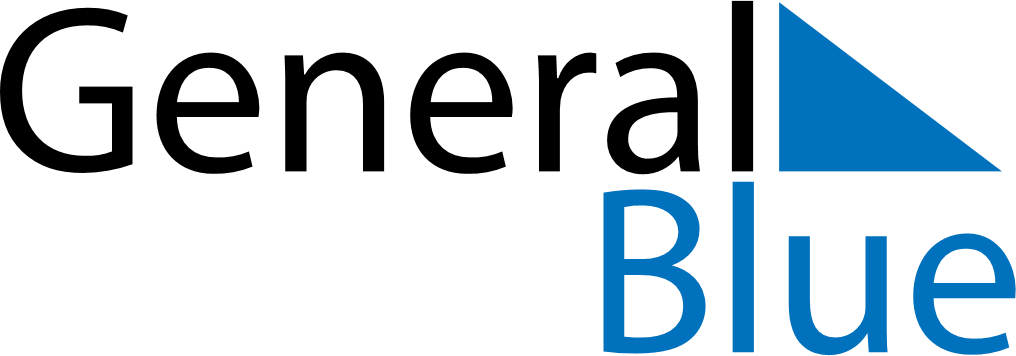 June 2019June 2019June 2019June 2019June 2019June 2019BahamasBahamasBahamasBahamasBahamasBahamasSundayMondayTuesdayWednesdayThursdayFridaySaturday12345678Randol Fawkes Labour Day9101112131415PentecostWhit Monday161718192021222324252627282930NOTES